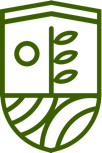 федеральное государственноебюджетное образовательное учреждениевысшего образования«Верхневолжский государственный агробиотехнологическийуниверситет»ФГБОУ ВО «Верхневолжский ГАУ»Факультет_____________________________________________________________УТВЕРЖДАЮ:Декан факультета ____________ / ________________ОТЧЁТ  КАФЕДРЫ(наименование кафедры)20__ /20__   учебный годОтчёт утверждён на заседании кафедры «___»  ____________20  г.  протокол №______Зав. кафедрой _________________ / ___________________________(подпись)			(И.О. Фамилия)1. УЧЕБНАЯ РАБОТА СОТРУДНИКОВ КАФЕДРЫ1.1. Выполнение учебных поручений* Указывается по следующей схеме: ОФ, 1 к., 2 гр., где о – форма обучения (ОФ – очная, ЗФ – заочная), 1 к. – 1-й курс, 2 гр. – 2 студенческая группа.Анализ выполнения учебных поручений: ______________________________________________________________________________________________________________________________________________________________________________________________________________________________________________________________________________________________________________________________________________________________________________________________________ 2. УЧЕБНО-МЕТОДИЧЕСКАЯ РАБОТА2.1. Сведения об учебниках, учебных, учебно-методических пособиях, методических указаниях*У - учебник, ЭУ – электронный учебник, УП – учебное пособие, ЭУП – электронное учебное пособие УМП – учебно-методическое пособие, МУ – методическое указание)3. НАУЧНО-ИССЛЕДОВАТЕЛЬСКАЯ РАБОТА3.1. Сведения по НИР, имеющим госбюджетное финансирование, и по грантам13.2. Сведения по хоздоговорным НИР1* Вид исследований: Прикладные исследования, Разработки, Фундаментальные исследования3.3. Сведения о монографиях, научных статьях, тезисах конференций1 3.4. Сведения об участии в конференциях13.5. Перечень патентов, полученных сотрудниками кафедры1 3.6. Защита диссертаций1 3.7. Иные виды работ4. ВОСПИТАТЕЛЬНАЯ РАБОТА4.1. Воспитательная работа на курируемом курсе14.2. Организация и участие в спортивных мероприятиях15. ОРГАНИЗАЦИОННО-УПРАВЛЕНЧЕСКАЯ5.1. Данные о повышении квалификации / профессиональной переподготовке / стажировке1* ПК – повышение квалификации, ПП – профессиональная переподготовка, С – стажировка ПОДВЕДЕНИЕ ИТОГОВ РАБОТЫ КАФЕДРЫ в 201__ / 201__ учебном году* При планировании работы преподавателей в Университете устанавливается ежегодный объем нагрузки лицам ППС, работающим на полной ставке, в количестве 1536 часов. Для преподавателей-совместителей, общий объем нагрузки определяется пропорционально занимаемой ими доли ставки ППС.Анализ причин невыполнения или перевыполнения педагогической работы сотрудниками кафедрыОценка работы кафедрыФакультетКафедраФамилия И.О. заведующего кафедройПоказательКоличество человекКоличество ставокКоличество сотрудников кафедры – всего, чел.:   из них ППС – всего,      в т.ч. профессорадоцентыст. преподавателиассистенты   научные работники   учебно-вспомогательный персоналФамилия И.О. преподавателяПлан / фактЛекцииЛабораторно-практические занятияОтработка ЛПЗЭкзамены (включая консультации и переэкзаменовки)ЗачётыПисьменные работы (курсовые, контрольные)Учебная практикаПроизводственная практикаДипломное проектированиеРабота в ГЭКРабота с аспирантамиВсего% выполненияпланфактпланфактпланфактпланфактпланфактпланфактпланфактпланфактпланфакт№п/пНаименованиедисциплиныКод направления подготовки (специальности)АвторыНазвание работыВид*ТиражОбъем, п.л.Издательили орган регистрации№п/пРуководитель (исполнители)Название темыИсточник финансированияОбъем финансирования, тыс.руб.Научно-исследовательская программа, в рамках которой выполняется тема (если есть)№ п/пРуководитель(исполнители)Название темыВид исследова-ний*Источникфинанси-рованияОбъем финанси-рованиятыс.руб,Научно-исследовательская программа, в рамках которой выполняется тема (если есть)№ п/пНаименование (с указанием полных выходных данных издания)Соавторы (при наличии)ТиражОбъем, п.л.База данных (ВАК, Web of Science, Scopus) (при наличии)№ п/пНазвание конференции (семинара)Сотрудники, принявшие участие в конференцииВид конференции (международная, межвузовская, внутривузовская)Дата проведенияМесто проведенияФорма участия (очная/заочная)№п/пАвторыНомер и название патента№п/пФамилия И.О.Присужденная ученая степеньТема диссертационной работыСпециальностьНаучный руководитель(консультант)Дата и место защиты, диссертационный совет (с шифром)№ п/пРуководитель,исполнителиВид работыПримечание№п/пКуратор (Фамилия И.О.)Код направления подготовкиКурсМероприятие№п/пНаименование мероприятия (соревнования)Количество участников от академииДата, место проведенияТренерский состав / ответственный организаторРезультативность команды и (или) индивидуальных участников№ п/пФамилия И.О.Наименование программыМесто проведенияВид программы*№ п/пФамилия И.О. сотрудникаДолжностьРазмер ставкиПедагогическая работа, час. Педагогическая работа, час. Педагогическая работа, час. Педагогическая работа, час. Педагогическая работа, час. Педагогическая работа, час. Педагогическая работа, час. Педагогическая работа, час. Педагогическая работа, час. Педагогическая работа, час. Педагогическая работа, час. Педагогическая работа, час. Педагогическая работа, час. Педагогическая работа, час. № п/пФамилия И.О. сотрудникаДолжностьРазмер ставкиучебнаяучебнаяучебно-методическаяучебно-методическаянаучно-исследовательскаянаучно-исследовательскаявоспитательнаявоспитательнаяорганизационно-управленческаяорганизационно-управленческаявсего*всего*количество недорабо-танных часовколичество перерабо-танных часов№ п/пФамилия И.О. сотрудникаДолжностьРазмер ставкиплан фактплан фактплан фактплан фактплан фактплан фактколичество недорабо-танных часовколичество перерабо-танных часовИТОГОИТОГОИТОГОИТОГО